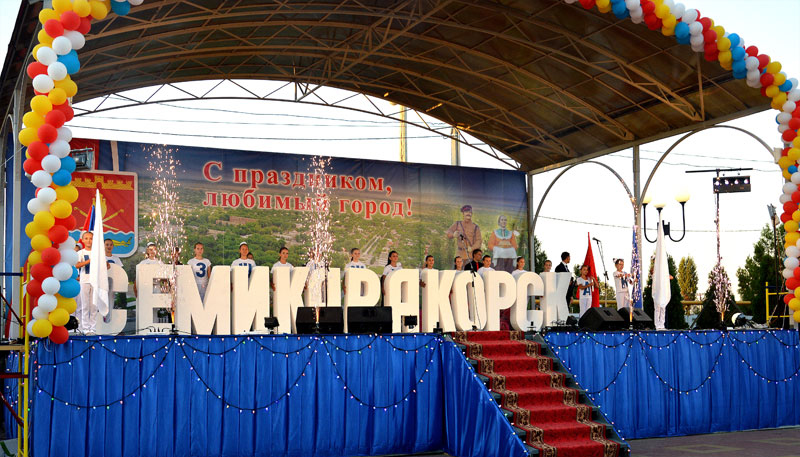 ДЕНЬ ГОРОДА Программа праздничных мероприятий 28 сентябряГородской парк19.00 - молодежная дискотека «#danceparty»,  DJ Саша SWEET, шоу-группа «Арх-idea Джуниор», танцевальный коллектив «Импульс» и много, много музыки,  позитива, отличного настроения и специальных призов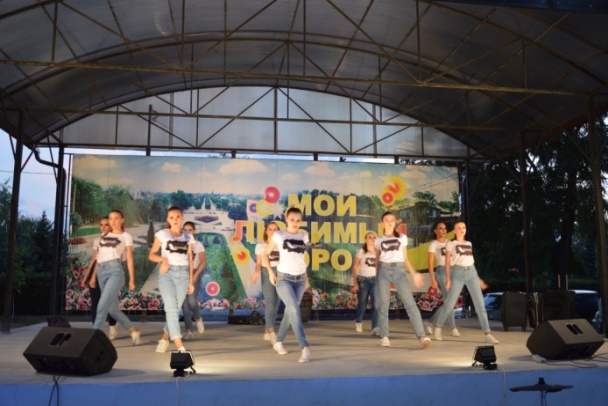 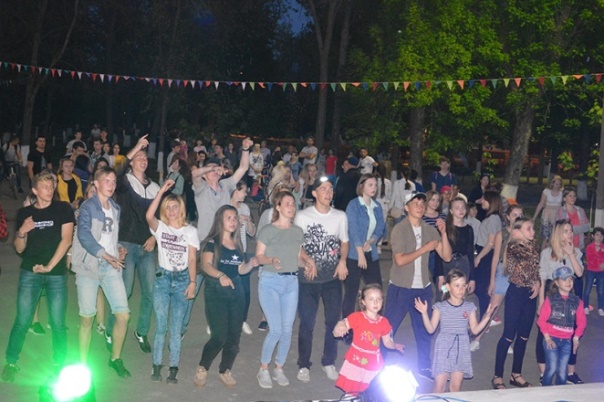 29 сентябряЦентральная часть города, аллея на ул. Ленинас 9.00  и до позднего вечера -  городок  аттракционов «Вояж Парк», LONDON BUS, батуты, игры для детей и взрослых 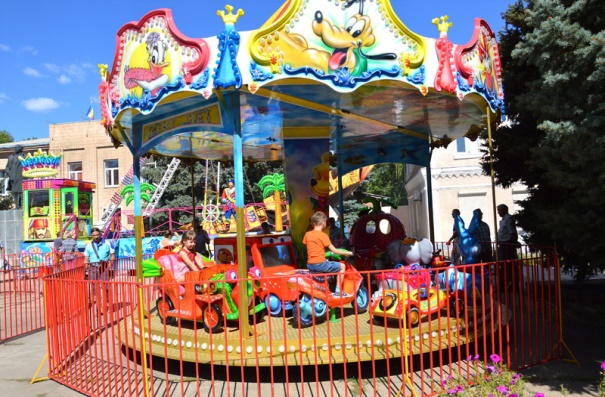 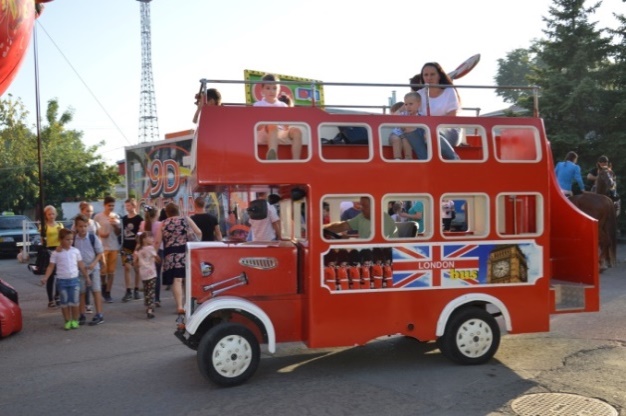 10.00 - выставка – ярмарка изделий прикладного творчества мастеров  Донской Палаты ремесел с 11.00  -  можно отдохнуть в компании друзей  в зонах фуд-корта «#вкусноздесь»  и приобрести веселенькие сувениры в  торговых лавках «Всякая всячина»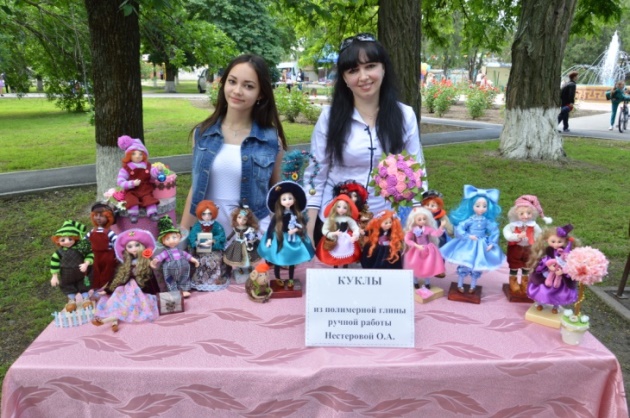 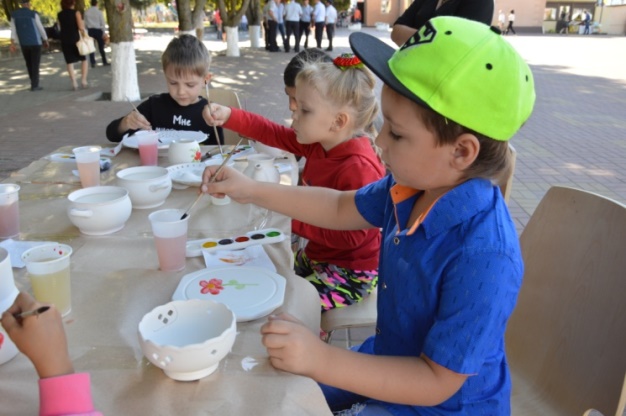 с 14.00 часов горожан приглашает  творческая мастерская города «Палитра талантов»: мастер-классы мастеров народного художественного промысла ЗАО «Аксинья», декоративно-прикладного творчества, выставки картин и творческих работ  местных умельцев16.00 – веселые фото на память с «живыми статуями», ходулистами и ростовыми куклами 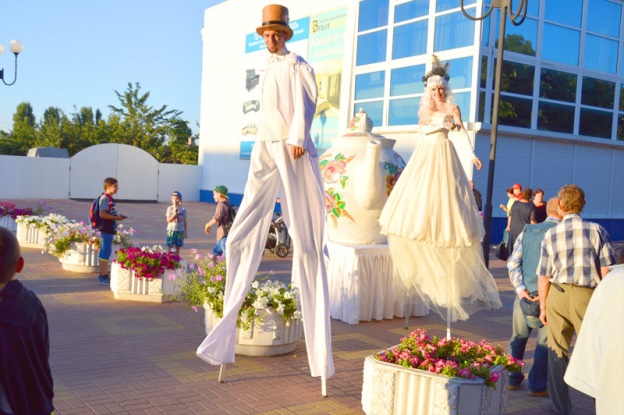 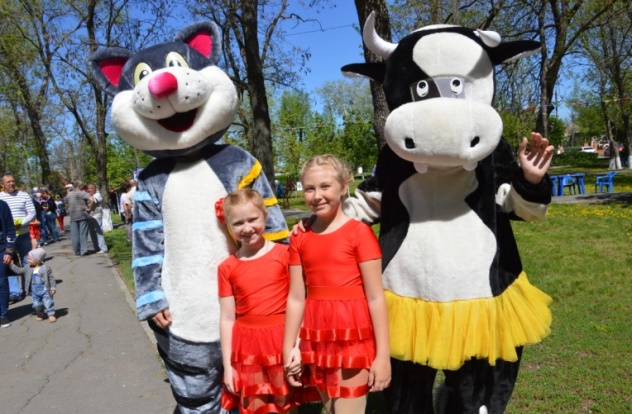 с 16.00  ждут своих зрителей творческие площадки: «Семикаракорску - любо!», где пройдут выступления казачьих, народных коллективов города и гостей праздника: народных вокальных коллективов «Лазоревая степь», «Беседушка», народной вокальной группы «Раздолье»,  вокального коллектива «Журавушки» и группы «Рябинушки». Своими  «Экзотическими ритмами» встретят вас  наши гости - латино-американская  группа «Кенаска». А  «Музыкальная шкатулка инструментов» удивит выступлениями учеников и педагогов школы искусств на различных музыкальных  инструментах.  Порадуют зрителей своим удивительным мастерством профессиональные «Ттрубачи» военного духового оркестра. 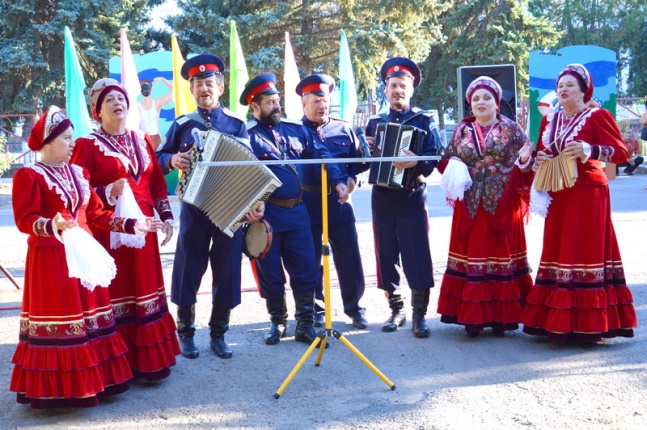 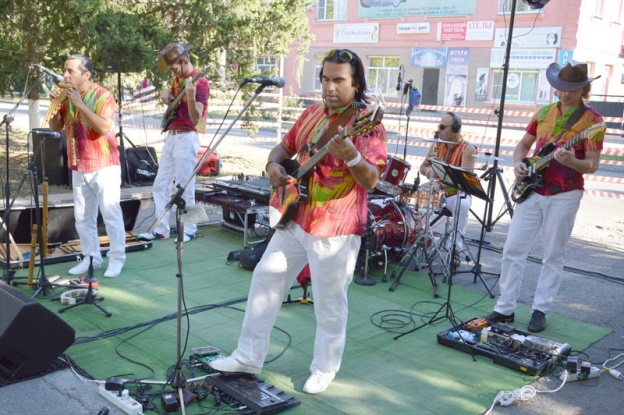 Площадь Пионерская – это целый детский квартал развлечений уже с самого утра.   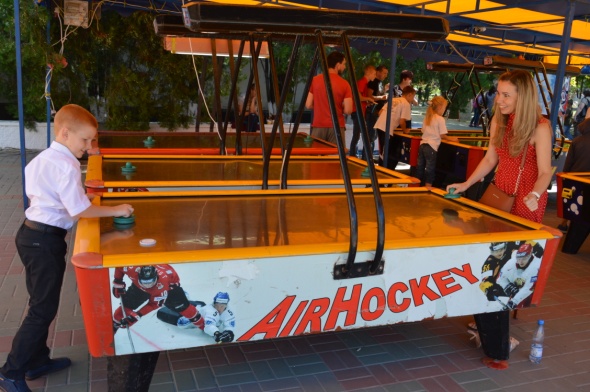 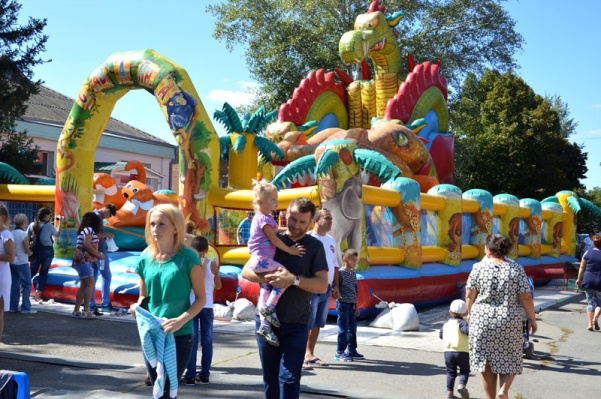 А с 16.00 – детвору ждет музыкальное  интерактивное ШОУ «Мстители» с участием героев Бэтмен, Халк, Человек – Паук,  ШОУ гигантских мыльных пузырей, аква-грим и мехенди, играми и конкурсами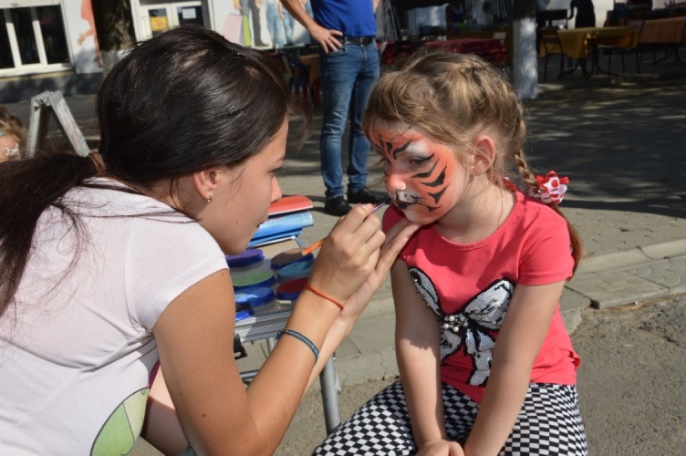 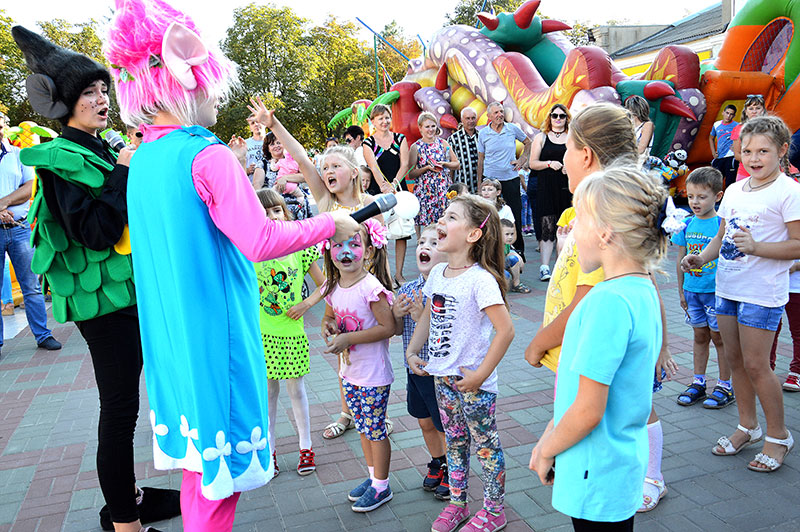 Городской парк В 12.00  праздничную программу продолжит «Калейдоскоп развлечений». 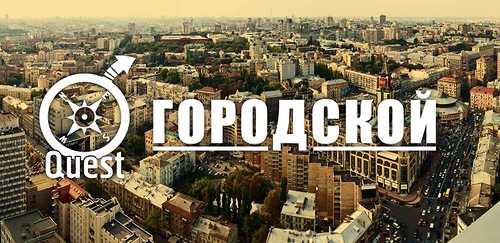 В историческом  квесте  «Сокровища города» команды участников в поисках клада пройдут различные испытания и получат заслуженные награды, а пока они будут идти по выбранному на карте маршруту зрителей приглашает    ДОГ - ШОУ на  показательные выступления питомцев клуба служебного собаководства. 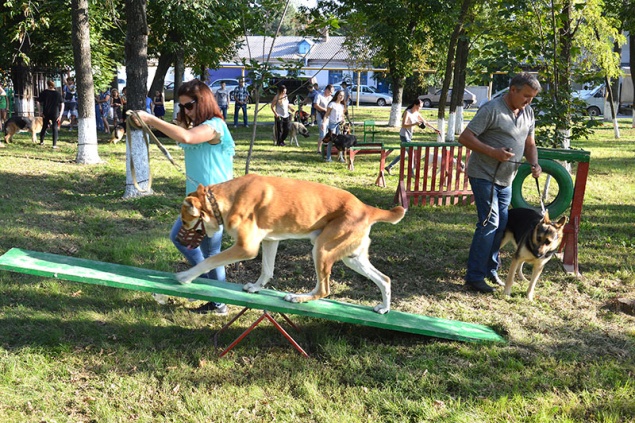 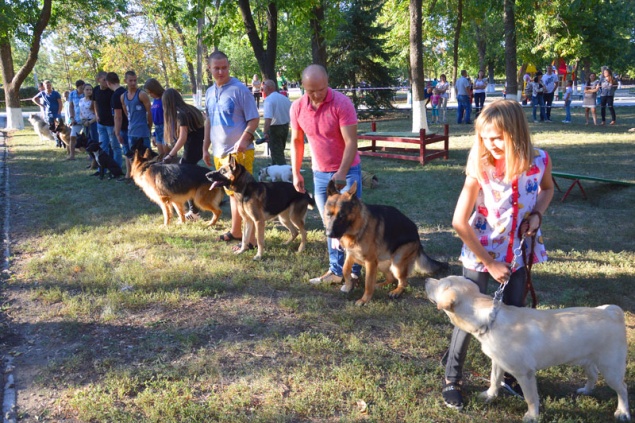 Площадь  Станичная 10.00 - флешмоб «Город молодой!» откроет  праздничную программу «#заряженгородом». ВПЕРВЫЕ пройдут  показательные выступления спортивного клуба «Витязь», развлекательные состязания, акция «ПРОздоровье»,  где желающие, зарядившись энергией и хорошим настроением, смогут измерить давление, рост, вес  и другие показатели, а медицинские работники совершенно бесплатно сделают вам  прививку против гриппа.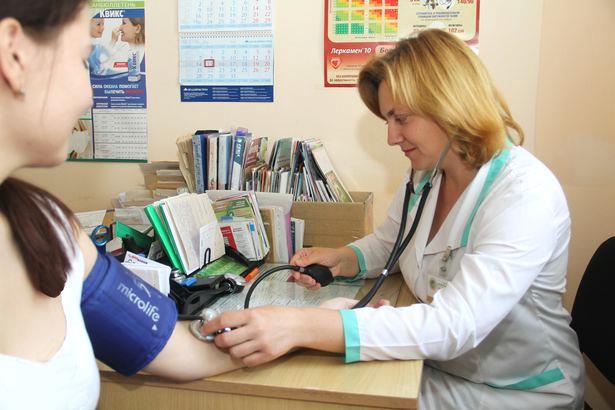 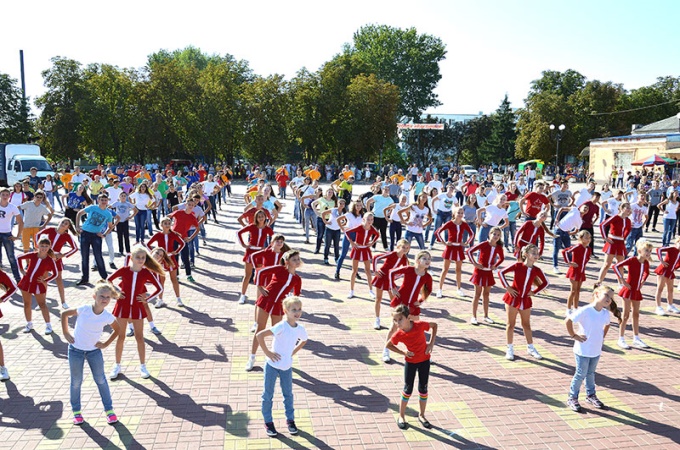 18.00 - официальное открытие празднования Дня города, концертная  программа с участием творческих коллективов города  и  гостей праздника: народной вокальной группы «Раздолье», гала-концерт с участием специальных гостей праздника – звезд российской эстрады группы «Премьер – министр»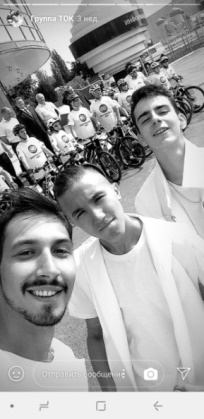 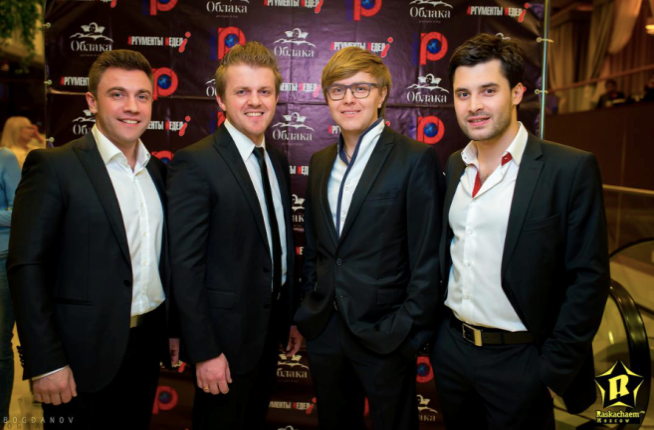 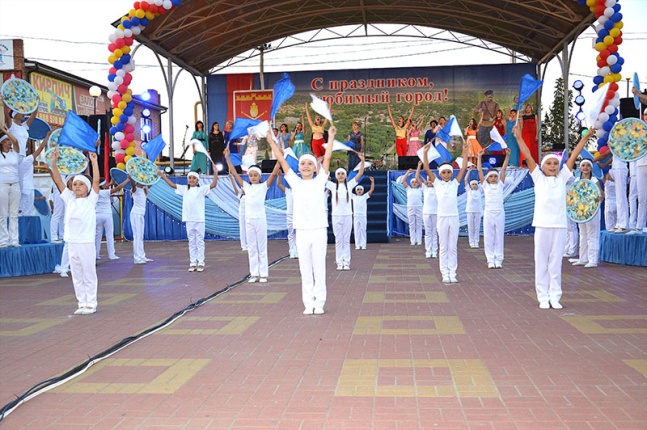 21.00 - праздничный фейерверк, эстрадно - танцевальная программа с участием группы «Ток» и кавер – группы «Фиеста бенд» 30 сентября                               Стадион «Юность» (18 переулок)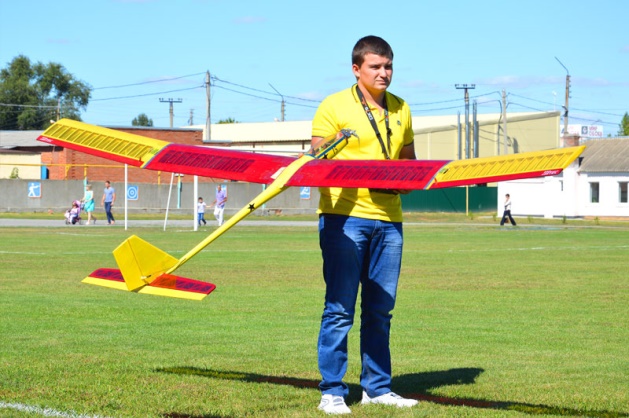 11.00 - авиашоу  «Форсаж»: показательные выступления ведущих спортсменов – авиамоделистов Ростовской области с радиоуправляемыми моделями самолетов, воспитанников  авиамодельного клуба «Стрижи»  Дорогие семикаракорцы, ждем вас на празднование нашего любимого города и желаем вам хорошего настроения! Администрация города Семикаракорска